Проект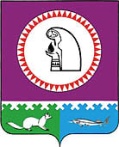 О внесении изменений в постановление администрациисельского поселения Карымкары от 05.12.2012 № 148-п «О предельных нормах возмещения расходов, связанныхсо служебными командировками, работникам учреждений, финансируемых за счет средств бюджета сельского поселения Карымкары»Внести в постановление администрации сельского поселения Карымкары от 05.12.2012 г. 148-п «О предельных нормах возмещения расходов, связанных со служебными командировками, работникам учреждений, финансируемых за счет средств бюджета сельского поселения Карымкары следующие изменения:Пункт 4 Положения о предельных нормах возмещения расходов, связанных со служебными командировками, работникам учреждений, финансируемых за счет средств бюджета сельского поселения Карымкары дополнить абзацами следующего содержания:          «При отсутствии проездных документов руководителю и работнику муниципального учреждения по заявлению может быть произведена оплата проезда по наименьшей стоимости проезда кратчайшим путем по тарифу железнодорожного, водного или автомобильного транспорта. К заявлению в обязательном порядке прилагается справка о стоимости проезда.При наличии проездных документов, выданных юридическими лицами, индивидуальными предпринимателями, оказывающими услуги по перевозке пассажиров на внутриокружных маршрутах оплата производится по фактическим расходам, но не выше действующих тарифов железнодорожного, речного, автомобильного, воздушного (на время распутицы) транспорта. При этом тарифы подтверждаются:- речного и воздушного транспорта – сведениями, размещенными на сайте Региональной службы по тарифам Ханты - Мансийского автономного округа – Югры;- автомобильного транспорта – приказом перевозчика об установлении тарифов, сформированных с учетом предельных максимальных тарифов на перевозки пассажиров и багажа автомобильным транспортом, установленных Региональной службой по тарифам Ханты – Мансийского автономного округа – Югры;- железнодорожного транспорта – сведениями, размещенными на сайте                АО «РЖД».».Обнародовать  постановление путем размещения на сайте сельского поселения Карымкары в сети «Интернет».Контроль  за выполнением постановления возложить на заместителя главы администрации сельского поселения Карымкары Баклыкову Любовь Александровну.Главасельского поселения Карымкары   					        М.А.КлимовСогласовано:Заместитель главы администрациисельского поселения Карымкары                                                                Л.А. БаклыковаНачальник финансово-экономического отделаадминистрации сельского поселения Карымкары                                     О.В. КапаеваГлавный специалист по общим и юридическим вопросамадминистрации сельского поселения Карымкары                                      Н.А. ФарносоваОзнакомлены:_________________________ О.В. СкородумоваПодготовил:Фарносова Н.А.Тел. 2-31-18Разослать:МКУ ЦКБО «Кедр»АДМИНИСТРАЦИЯ СЕЛЬСКОГО ПОСЕЛЕНИЯ КАРЫМКАРЫОктябрьского районаХанты-Мансийского автономного округа - ЮгрыПОСТАНОВЛЕНИЕАДМИНИСТРАЦИЯ СЕЛЬСКОГО ПОСЕЛЕНИЯ КАРЫМКАРЫОктябрьского районаХанты-Мансийского автономного округа - ЮгрыПОСТАНОВЛЕНИЕАДМИНИСТРАЦИЯ СЕЛЬСКОГО ПОСЕЛЕНИЯ КАРЫМКАРЫОктябрьского районаХанты-Мансийского автономного округа - ЮгрыПОСТАНОВЛЕНИЕАДМИНИСТРАЦИЯ СЕЛЬСКОГО ПОСЕЛЕНИЯ КАРЫМКАРЫОктябрьского районаХанты-Мансийского автономного округа - ЮгрыПОСТАНОВЛЕНИЕАДМИНИСТРАЦИЯ СЕЛЬСКОГО ПОСЕЛЕНИЯ КАРЫМКАРЫОктябрьского районаХанты-Мансийского автономного округа - ЮгрыПОСТАНОВЛЕНИЕАДМИНИСТРАЦИЯ СЕЛЬСКОГО ПОСЕЛЕНИЯ КАРЫМКАРЫОктябрьского районаХанты-Мансийского автономного округа - ЮгрыПОСТАНОВЛЕНИЕАДМИНИСТРАЦИЯ СЕЛЬСКОГО ПОСЕЛЕНИЯ КАРЫМКАРЫОктябрьского районаХанты-Мансийского автономного округа - ЮгрыПОСТАНОВЛЕНИЕАДМИНИСТРАЦИЯ СЕЛЬСКОГО ПОСЕЛЕНИЯ КАРЫМКАРЫОктябрьского районаХанты-Мансийского автономного округа - ЮгрыПОСТАНОВЛЕНИЕАДМИНИСТРАЦИЯ СЕЛЬСКОГО ПОСЕЛЕНИЯ КАРЫМКАРЫОктябрьского районаХанты-Мансийского автономного округа - ЮгрыПОСТАНОВЛЕНИЕАДМИНИСТРАЦИЯ СЕЛЬСКОГО ПОСЕЛЕНИЯ КАРЫМКАРЫОктябрьского районаХанты-Мансийского автономного округа - ЮгрыПОСТАНОВЛЕНИЕ«»2016 г.№-пп. Карымкарып. Карымкарып. Карымкарып. Карымкарып. Карымкарып. Карымкарып. Карымкарып. Карымкарып. Карымкарып. Карымкары